Publicado en Terrassa el 24/07/2024 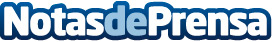 Tot-Net se adhiere al Pacto Mundial de la ONU para fomentar la sostenibilidad empresarialComo participante activo del Pacto Mundial de las Naciones Unidas, Tot-Net ha implementado durante años políticas sostenibles y socialmente responsables en diversas áreasDatos de contacto:Carlos Tostedeon931929647Nota de prensa publicada en: https://www.notasdeprensa.es/tot-net-se-adhiere-al-pacto-mundial-de-la-onu Categorias: Telecomunicaciones Cataluña Servicios Técnicos Sostenibilidad http://www.notasdeprensa.es